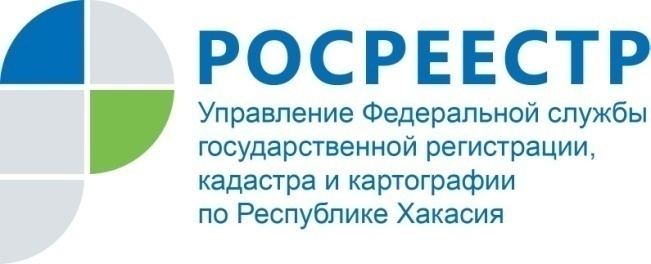 ПРЕСС-РЕЛИЗКадастровая плата по Республике Хакасия информирует о проведении «горячей линии» 25 июля 2018 годаО том, как получить сведения ЕГРН (единого государственного реестра недвижимости) через интернет, расскажет исполняющая обязанности начальника отдела подготовки сведений Рыбакова Елена Александровна.Время проведения горячей линии – с 1000 до 1200.       Телефон «горячей» линии 8 (3902) 35-84-96 (дополнительный 2299).О Федеральной кадастровой палатеФедеральная кадастровая палата (ФГБУ «ФКП Росреестра») – подведомственное учреждение Федеральной службы государственной регистрации, кадастра и картографии (Росреестр). Федеральная кадастровая палата реализует полномочия Росреестра в сфере регистрации прав на недвижимое имущество и сделок с ним, кадастрового учета объектов недвижимости и кадастровой оценки в соответствии с законодательством Российской Федерации.ФГБУ «ФКП Росреестра» образовано в 2011году в результате реорганизации региональных Кадастровых палат в филиалы Федеральной кадастровой палаты во всех субъектах Российской Федерации (всего 81 филиал). Директор ФГБУ «ФКП Росреестра» - Литвинцев Константин Александрович.Директор филиала ФГБУ «ФКП Росреестра» по Республике Хакасия – Вера Ивановна Старунская.Контакты для СМИЕлена ФилатоваНачальник отдела контроля и анализа деятельности8 (3902) 35 84 96filial@19.kadastr.ru www.fkprf655017, Абакан, улица Кирова, 100, кабинет 105.